Ростовская областная организация Профессионального союза работников народного образования и науки Российской Федерации организует тур выходного дня в период июльских каникул в лечебно-диагностический центр «Юрмино», Республика Крым, г. Саки.Заезд группы 22 июля с 10:00, выезд 27 июля в 12:00 (5 суток).Отправление из г. Ростова-на-Дону предварительно в 18:00 – 19:00.Стоимость тура 18100/18600 рублей  в зависимости от выбранной категории номера. В стоимость включено проживание, 3-х разовое питание с элементами шведского стола, проезд  туда и обратно, транспортная страховка, экскурсия в сопровождении экскурсовода в г.Севастополь. Все номера с балконом. Во всех номерах есть кондиционеры, на каждого отдыхающего: халат, три полотенца, тапочки.	Бронь номеров необходимо подтвердить до 9:00 20.06. Спешите, количество номеров-ограничено. Рекомендуемый возраст детей от 7 лет.С вопросами по организации тура обращаться к Скоревой Л.Н. по тел.8-928-193-30-40.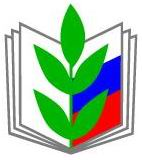 ПРОФЕССИОНАЛЬНЫЙ СОЮЗ РАБОТНИКОВ НАРОДНОГО ОБРАЗОВАНИЯ И НАУКИ РОССИЙСКОЙ ФЕДЕРАЦИИ РОСТОВСКАЯ ОБЛАСТНАЯ ОРГАНИЗАЦИЯ ПРОФЕССИОНАЛЬНОГО СОЮЗА РАБОТНИКОВ НАРОДНОГО ОБРАЗОВАНИЯ И НАУКИ РОССИЙСКОЙ ФЕДЕРАЦИИ(РОСТОВСКАЯ  ОБЛАСТНАЯ ОРГАНИЗАЦИЯ ОБЩЕРОССИЙСКОГО ПРОФСОЮЗА ОБРАЗОВАНИЯ)344003, г. Ростов-на-Дону, пр. Ворошиловский, 87/65, офис 522, тел.:+7 (863) 234-84-60, https://www.obkomprof.ru, e-mail: rostov@obkomprof.ruОКПО 02630998  ОГРН 1026100018493  ИНН/КПП 6165019445 /616501001ПРОФЕССИОНАЛЬНЫЙ СОЮЗ РАБОТНИКОВ НАРОДНОГО ОБРАЗОВАНИЯ И НАУКИ РОССИЙСКОЙ ФЕДЕРАЦИИ РОСТОВСКАЯ ОБЛАСТНАЯ ОРГАНИЗАЦИЯ ПРОФЕССИОНАЛЬНОГО СОЮЗА РАБОТНИКОВ НАРОДНОГО ОБРАЗОВАНИЯ И НАУКИ РОССИЙСКОЙ ФЕДЕРАЦИИ(РОСТОВСКАЯ  ОБЛАСТНАЯ ОРГАНИЗАЦИЯ ОБЩЕРОССИЙСКОГО ПРОФСОЮЗА ОБРАЗОВАНИЯ)344003, г. Ростов-на-Дону, пр. Ворошиловский, 87/65, офис 522, тел.:+7 (863) 234-84-60, https://www.obkomprof.ru, e-mail: rostov@obkomprof.ruОКПО 02630998  ОГРН 1026100018493  ИНН/КПП 6165019445 /616501001ПРОФЕССИОНАЛЬНЫЙ СОЮЗ РАБОТНИКОВ НАРОДНОГО ОБРАЗОВАНИЯ И НАУКИ РОССИЙСКОЙ ФЕДЕРАЦИИ РОСТОВСКАЯ ОБЛАСТНАЯ ОРГАНИЗАЦИЯ ПРОФЕССИОНАЛЬНОГО СОЮЗА РАБОТНИКОВ НАРОДНОГО ОБРАЗОВАНИЯ И НАУКИ РОССИЙСКОЙ ФЕДЕРАЦИИ(РОСТОВСКАЯ  ОБЛАСТНАЯ ОРГАНИЗАЦИЯ ОБЩЕРОССИЙСКОГО ПРОФСОЮЗА ОБРАЗОВАНИЯ)344003, г. Ростов-на-Дону, пр. Ворошиловский, 87/65, офис 522, тел.:+7 (863) 234-84-60, https://www.obkomprof.ru, e-mail: rostov@obkomprof.ruОКПО 02630998  ОГРН 1026100018493  ИНН/КПП 6165019445 /616501001Председателям районных, городских организаций ПрофсоюзаПредседателям районных, городских организаций ПрофсоюзаКатегория номераПлощадьНомера (м)Цена за 1человека(руб.)Максимальное размещение Корпус № 1категория номеров2-х местный                          Стандарт «+»     Дополнительное место                                                                                                                                                                                                                                                                                                                                                                                                                                                                                                                                                                                      22m218100151002+1(отдельные кровати)2-х местный «Стандарт»                                                                                                                                                                                                                                                                                                                                               18m2181002 (отдельные кровати)Корпус № 2категория номеров2- х местный «Стандарт»    14m2181002 (отдельные кровати)2-комнатный                                    Студия   Двухместное размещение Дополнительное место                                                                                                                                                                                                                                                                                                                                                                                                                                       21m218600151002+1 (семья)3 взрослых чел.1-комнатный                               Комфортабельный +  Двухместное размещение Дополнительное место                                                       32m218600151002+1 (семья) 2-комнатный                           Семейный        Двухместное размещение                                                              Дополнительное место                                                                                                                       30m218600151002+2 (семья)4 взрослых человека